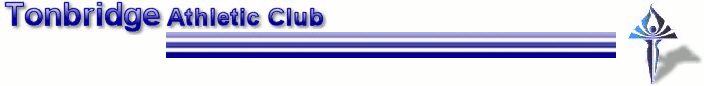 Fantasy Athletics 2016Your team can include any combination of athletes. Budget £25M. Your team can include any combination of athletes. Budget £25M. Your team can include any combination of athletes. Budget £25M. Additional entry forms on request or download from Tonbridge AC website.£3 per team / £5 for 2. Additional entry forms on request (or photocopy) Name & Contact No / emailName & Contact No / emailName & Contact No / emailTeam Name:Team Name:Team Name:Athlete£M12345TOTAL:Name & Contact No / emailName & Contact No / emailName & Contact No / emailTeam Name:Team Name:Team Name:Athlete£M12345TOTAL:Name & Contact No / emailName & Contact No / emailName & Contact No / emailTeam Name:Team Name:Team Name:Athlete£M12345TOTAL:Name & Contact No / emailName & Contact No / emailName & Contact No / emailTeam Name:Team Name:Team Name:Age GroupAthlete£MU13U15U17U20SENVETTOTAL:Name & Contact No / emailName & Contact No / emailName & Contact No / emailTeam Name:Team Name:Team Name:Age GroupAthlete£MU13U15U17U20SENVETTOTAL: